18.05. 
Тема: Изучение новой песни.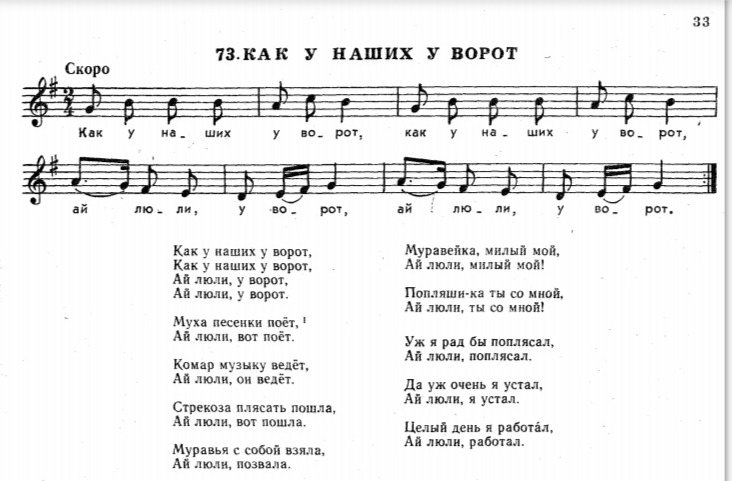 Выучить 5 куплетов. 20.05. Изучение распевки по видео.https://www.youtube.com/watch?time_continue=86&v=NsOhnp0Hm2c&feature=emb_logo